Please State the name and title of the officer at your firm who has prepared and reviewed this questionnaire.Note: Where a different policy or procedure exists between the multiple funds under management, please detail these exceptions where relevant.Note: Where a different policy or procedure exists between the multiple funds under management, please detail these exceptions where relevant.Note: Where a different policy or procedure exists between the multiple funds under management, please detail these exceptions where relevant.Note: Where a different policy or procedure exists between the multiple funds under management, please detail these exceptions where relevant.GENERAL STRUCTURE/SIZE OF FIRMGENERAL STRUCTURE/SIZE OF FIRMGENERAL STRUCTURE/SIZE OF FIRMGENERAL STRUCTURE/SIZE OF FIRMCONTACTS  CONTACTS  CONTACTS  CONTACTS  COO/CFOName (please provide brief CV)TelephoneE-MailValuations / Accounting (please provide details of department head and those responsible for the Fund)Name (please provide brief CV)TelephoneE-MailIf applicable, members of the Firm’s Fair Value Pricing CommitteeNames (please provide brief CVs)TelephoneE-MailChief Compliance Officer and/or Head of Risk Management (please provide details of department head and those responsible for the compliance/risk functions)Name       (please provide brief CV and FSA IRN)TelephoneE-MailCORPORATE STRUCTURE CORPORATE STRUCTURE CORPORATE STRUCTURE CORPORATE STRUCTURE Please give a brief history of the Firm and attach the latest copy of the Firm’s Annual Report & Audited Accounts. The Firm’s FSA reference number or Regulatory ID if not within UKCertificate of Incorporation and Copy of Memo and Articles of AssociationDo any of your Firm’s Directors, Principals or Associates have an interest in your prime broker, administrator, custodian, and/or trade counterparties? If so, please give details:Are there any branch offices or other locations within your firm performing back and/or middle office functions?   How many funds or managed accounts are managed by your Firm?What is the total value of funds under management/advice by your firm?20172016	2015	What is the total value of funds under management/advice by your firm?If assets are managed out of more than one location, please indicate the value of assets under management in your office?GOVERNANCEPlease provide details of your firm’s governance framework, including details of key oversight committees (boards, risk and operating committees) and the nature of key management information/exception reporting to those committees.Please provide details of your code of conduct/ethics policyWhat is the firms approach to Corporate Social Responsibility – please provide details.Does the firm have Fraud and Whistle-blower policies in place? Are the firm’s internal procedures and controls subject to periodic review for susceptibility to internal/external fraud? Please provide details.STAFFSTAFFSTAFFSTAFFPlease provide an organisational chart with total number of staff in each area and a brief description of the roles and responsibilities of the different functions. What are your plans for future staffing in terms of levels and experience?What has been the turnover rate among the firm’s personnel?How many personnel are in the middle/back office of your firm? Please provide brief details of your staff training and development policy.servicesservicesservicesservicesGENERALGENERALGENERALGENERALPlease describe in detail range of services you provide to funds under management? INVESTOR SERVICES INVESTOR SERVICES INVESTOR SERVICES INVESTOR SERVICES To what extent are you involved in shareholder servicing/investor reporting? How do you interface with your service provider in this regard?To what extent are you involved in shareholder servicing/investor reporting? How do you interface with your service provider in this regard?Please explain your procedures for trackingRestrictions on minimum investment by shareholdersThe number of investors who are US Persons, andThe number of investors which are ERISA plans and US tax-exempt investors as well as their non-US equivalentsIf applicable, please describe in brief your anti-money laundering and KYC procedures and/or guidelines.valuation AND ACCOUNTINGvaluation AND ACCOUNTINGvaluation AND ACCOUNTINGvaluation AND ACCOUNTINGTo what extent are you involved in the calculation of the funds NAV’s? To what extent are you involved in valuing all or a portion of a fund’s portfolio? Please describe your role in detail. Where relevant, how do you price the following assets/instruments: EquitiesDebt SecuritiesDerivativesWith respect to instruments, are dealer quotes, internal model prices or other valuation methods checked against realised prices to determine their accuracy? With respect to stale pricing, what is your pricing policy for the identification, monitoring and validation of stale prices?Does your firm have a pricing committee? If so, please outline the role of the committee in approving valuations?  Frequency of reviews?Please describe the process for reconciling security positions and cash balances with:AdministratorsCustodiansTrade counterpartiesInvestment Advisor recordsIs your daily NAV calculated in accordance with U.S. GAAP or IFRS? If not, please indicate any exceptions. director’s servicesdirector’s servicesdirector’s servicesdirector’s servicesDo you provide Directors to any funds? If so, are they corporate or individual directors?service provider oversightservice provider oversightservice provider oversightservice provider oversightPlease specify any informal or contractual agreements about service levels between yourselves and: AdministratorsAuditorsDo you provide any other services to the funds under management? If so, please describeCONTROLS	CONTROLS	CONTROLS	CONTROLS	RISK MANAGEMENT RISK MANAGEMENT RISK MANAGEMENT RISK MANAGEMENT Please provide details of your risk management framework, including key oversight committees and management risk information/metrics. Please include details of the methodologies used to measure/monitor operational   risk and ensure adherence to the VAR framework.Is risk analysis with respect to a particular strategy or portfolio performed independently of portfolio management personnel responsible for that strategy or portfolio?For Derivatives, what VAR metrics are applied?Please provide details of risk expertise/brief CV’s of those involved in the risk management process.Do you use an external risk monitor? If so, who, and why that particular one?Are any third parties involved in verifying adherence to risk limits?What in house risk systems are used and please describe briefly how its functionality contributes to the firm’s risk management process.Do you interface with any third-party risk management systems? INTERNAL AUDITINTERNAL AUDITINTERNAL AUDITINTERNAL AUDITAre you subject to internal audit? If so, how often are internal audits undertaken?Please provide brief cv for head of audit and key audit managers responsible for audit work within the firm. When was the last audit and what was the scope?Were there any significant issues arising?  If so, please give brief details of the issues and the actions to address them.EXTERNAL AUDITORS (incl. SAS70) EXTERNAL AUDITORS (incl. SAS70) EXTERNAL AUDITORS (incl. SAS70) EXTERNAL AUDITORS (incl. SAS70) Name of external auditor and when were they appointed? Have they always been your auditors? If not, who were your previous auditors and when were they appointed?Have your procedures/system(s) been reviewed by your external auditor? If so, what were the main findings?How often are they subject to such a review?Are you currently undergoing or do you have a SAS70 or equivalent certification? If available, please provide a copy. Have any audits resulted in qualifications to the Reports & Accounts?Have any audits resulted in qualified opinions to the Firms Regulators including those relating to Customer Assets? If yes, please provide details.FUND AUDITORSFUND AUDITORSFUND AUDITORSFUND AUDITORSIf applicable, what comments have any of your funds’ auditors made with respect to your internal controls? SIGNATORY PROCEDURESSIGNATORY PROCEDURESSIGNATORY PROCEDURESSIGNATORY PROCEDURESWhat is your general policy for instructing transfer of cash/securities to/from the custodian?What is your general policy with regard to in-specie subscriptions and redemptions? INFRASTRUCTUREINFRASTRUCTUREINFRASTRUCTUREINFRASTRUCTUREDo you have established, codified policies and procedures for all key activities? If not, please detail exceptions. Do you have automated systems for all key processes? If not, please detail exceptions. Are you currently undergoing or do you have any plans for significant procedural changes/system enhancements? If so, please give brief details.Please give brief details of the accounting/portfolio system(s) usedWhat procedures are in place to maintain staff confidentiality of investor information?Please provide details of your information security policies, particularly controls around use of mobile devices (laptops, USB sticks etc.) as well as remote access to the firm’s systems. What anti-viral/firewall arrangements do you have in place and how often are they updated?Have you suffered any delays or disruptions as a result of a virus or similar malicious software accessing your system? If so, please describe when and the circumstancesPlease provide details of any recent IT security reviews carried out including ongoing programmes for penetration testing of external firewalls.How are errors, incidents and regulatory breaches monitored and reported. Is there an incident reporting policy in place?BUSINESS MANAGEMENT	BUSINESS MANAGEMENT	BUSINESS MANAGEMENT	BUSINESS MANAGEMENT	COMPLIANCECOMPLIANCECOMPLIANCECOMPLIANCEWho is responsible for compliance in the firm?Please describe the arrangements in place to identify conflicts of interest and any details of current or potential conflicts.Does the firm or advisor have any relationship which may affect its trading flexibility?Where applicable, please outline your procedures for carrying out compliance checks regarding the Fund’s investment restrictions, including inter alia:Best ExecutionPre and Post trade checksUCITS III rules and guidelinesHave you been, or are you currently, subject to any regulatory, disciplinary actions? If so, please describe the circumstances, what was/is being done to remedy the situation and your current regulatory status.Have you been, or are you currently, subject to any litigation?  If so, please give brief detailsdisaster recovery/BUSINESS CONTINUITYdisaster recovery/BUSINESS CONTINUITYdisaster recovery/BUSINESS CONTINUITYdisaster recovery/BUSINESS CONTINUITYPlease describe your IT disaster recovery plan in brief. Do you have a back-up recovery site?  If yes, where is it located? How many seats does this provide (including % of overall firm) and for what period? Has the recovery site been tested?  If so, when was the last test? Was it satisfactory?Are IT DR plans complimented by Business Continuity plans for all business areas in accordance with BS 25999?How long should it take to reinstate operations, if existing premises are out of action?Do you back-up data regularly?   If so, how often and where are they stored? What procedures do you have for notifying investors In case of implementation of your DR plan? Name:Date:Position: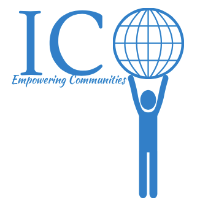 